Непосредственно образовательная деятельность во второй младшей группе «Русская народная игрушка - матрешка» с применением ИКТСоставила и провела:воспитатель МБДОУ № 74 г.о.СамараРадаева Галина Анатольевна18.11.2014г.Направления развития и образования (образовательные области): социально-коммуникативное, познавательное, художественно-эстетическое развитие.Виды детской деятельности: игровая, коммуникативная, познавательная, двигательная, продуктивнаяЗадачи:Образовательные:• закреплять знания детей о русской народной игрушке – Матрешке;• упражнять в умении различать и называть размеры предмета – большая, поменьше, самая маленькая;• закрепить представления детей о понятиях «один» и «много».Развивающие:• развивать речь детей, умение отвечать на вопросы;• развивать эстетическое восприятие, двигательную активность, умение выполнять движения под музыку.Воспитательные:• вызывать интерес к образу, желание украсить матрёшку, воспитывать самостоятельность, аккуратность, интерес и любовь к народным игрушкам. Планируемые результаты: знает и называет русскую народную игрушку матрешку; с удовольствием слушает «сказку» воспитателя о происхождении матрешки; участвует в разговоре о матрешке, отвечает на вопросы воспитателя; участвует в играх; правильно выполняет движения под музыку; активен при создании индивидуальной композиции в рисунке «Узор для матрешки». Материал и оборудование: большая матрешка; бумажные силуэты матрешек, гуашь и ватные палочки; матрешки на каждого ребенка. Репертуар «Мы веселые матрешки». Мультимедийное оборудование, презентация. Предварительная работа: дидактические игры с матрешками, чтение стихотворений о матрешках, отгадывание загадок, рассматривание разных матрешек, беседы о матрешках, слушание песни «Мы веселые матрешки».Содержание организованной деятельности детейОрганизационный момент.  Воспитатель вместе с детьми под русскую народную мелодию входят в зал.  Воспитатель. Ребята, когда я сегодня шла в детский сад увидела чудо чудное: сундучок красивый, расписной. Хотите узнать, что там? (Да, хотим). Тогда слушайте загадку: Есть для вас одна игрушка,  Не лошадка, не Петрушка.  Алый шелковый платочек,  Яркий сарафан в цветочек,  Упирается рука в деревянные бока.  А внутри секреты есть: Может три, а может шесть.  Разрумянилась немножко Наша русская. (Матрешка) (Дети отгадывают загадку)  Основная часть.  - Молодцы, отгадали. Достаёт большую матрёшку, все дети внимательно её рассматривают.  Воспитатель читает стихотворение о матрешке: - Я, матрешка - сувенир,  В расписных сапожках.  Прогремела на весь мир  Русская матрешка!  Мастер выточил меня  Из куска березы,  До чего ж румяная,  Щеки, словно розы!  Воспитатель. Ребята, как называется игрушка, которая у меня в руках? (Матрешка). Давайте посмотрим на экран.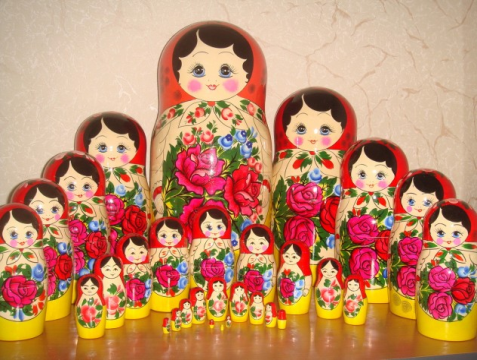  - Как вы думаете, для чего сделали эту матрёшку? (Играть)  - Давайте я расскажу, как родилась матрёшка.  Воспитатель. Давным-давно это было. Садитесь на коврик рядком, слушать сказку ладком.  Воспитатель. Давным-давно в одном царстве - государстве жил да был один мастер, который очень любил ребятишек: девчонок и мальчишек. И любил этот мастер с утра до вечера игрушки для детей делать. Однажды задумал он сделать для детей необычную игрушку - куклу с чудесным секретом: внутри первой куклы сидела кукла поменьше, а в той еще меньше, и еще, и еще. Яркими красками разрисовал, одел в нарядное платьице. Веселая получилась куколка, смешная. И он долго-долго думал, как же назвать ему эту куклу. Назвал ее русским именем Матрена, а так как куколка была маленькая, то Матрёшкой все ее звали. С той поры для всех детишек точил забавные деревянные игрушки, разрисовывал их цветами, ягодами, другими узорами. Вот так ребята родилась русская народная игрушка - матрёшка. Её не случайно называют народной, потому что она сделана добрыми руками русский людей. 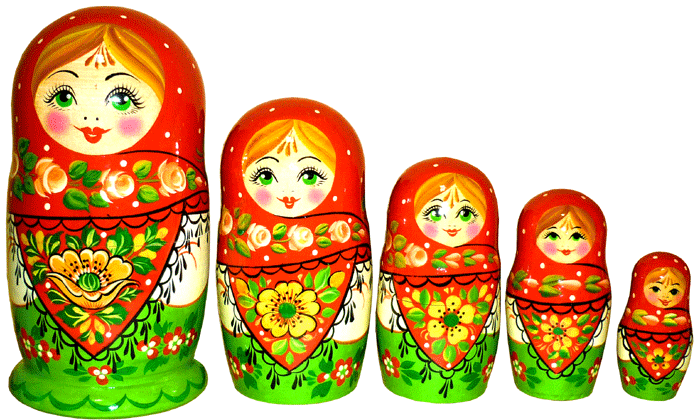 Физкультминутка «Мы веселые матрешки» (дети выполняют движения под музыку)  Мы веселые матрешки (руки на поясе, пружинка)  Ладушки, ладушки (хлопают в ладоши)  На ногах у нас сапожки (выставляют пяточку, руки на поясе)  Ладушки, ладушки (хлопают в ладоши)  Проигрыш (кружатся)  Завязали мы платочки (повороты головы вправо-влево, взявшись за «кончики платочков»)  Ладушки, ладушки (хлопают в ладоши)  Раскраснелись наши щечки (растирание руками щек)  Ладушки, ладушки (хлопают в ладоши)  Проигрыш (кружатся)  В сарафанах наши пестрых (плавные махи руками вверх-вниз)  Ладушки, ладушки (хлопают в ладоши)  Мы похожи словно сестры (руки на поясе, приседания с поворотами вправо и влево)  Ладушки, ладушки (хлопают в ладоши)  Проигрыш (кружатся) Мы веселые матрешки (руки на поясе, пружинка) Ладушки, ладушки (хлопают в ладоши) На ногах у нас сапожки (выставляют пяточку, руки на поясе)  Воспитатель: ребята, посмотрите, сколько здесь матрёшек.  - Ребята, а из чего сделана матрешка? Посмотрите на экран (из дерева) 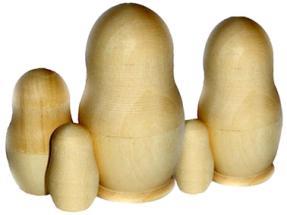  - Значит она какая? (Деревянная)  - Посмотрите внимательно, но ведь дерево светлое, а матрёшка цветная, яркая. Как это получилось? (Разукрасили)  - Верно, её украшали красками, разрисовывали ей платок, сарафан. У каждого мастера была своя манера росписи, поэтому матрёшки все разные. 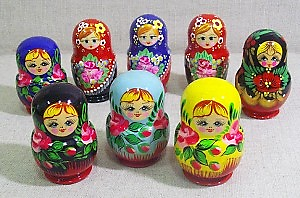  - Ребята, а вы знаете, что куклу-матрёшку делают с секретом? (Да, она раскрывается).  Матрёшка раскрывается, давайте покажем нашим гостям. Д/и «Разбери и собери матрешку» У каждого по одной матрешке, внутри которой еще 2. Воспитатель. Сколько у вас матрешек? (одна)  - Кира сколько у тебя матрешек? (одна)  - А у тебя Варя? (одна)  Воспитатель. Теперь разберите матрешку.  - Сколько у вас матрешек? (много)  - Ангелина сколько у тебя матрешек? (много)  - А у тебя Маша? (много)  - Артем покажи мне, пожалуйста, большую матрешку?  - Эвелина, покажи мне матрешку поменьше?  - Коля, покажи мне матрешку самую маленькую.  - А теперь соберите матрешку, чтобы у каждого получилась одна матрешка. 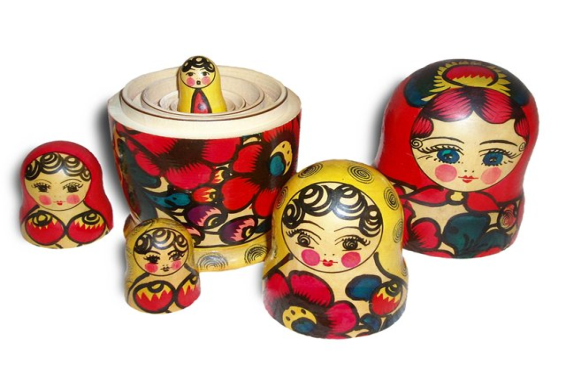  Игра «Большая матрешка и маленькая матрешка» Воспитатель: покажите, ребята, какая матрешка большая (поднимают вверх руки, а маленькая? (дети приседают). Повторяют еще 2 раза. 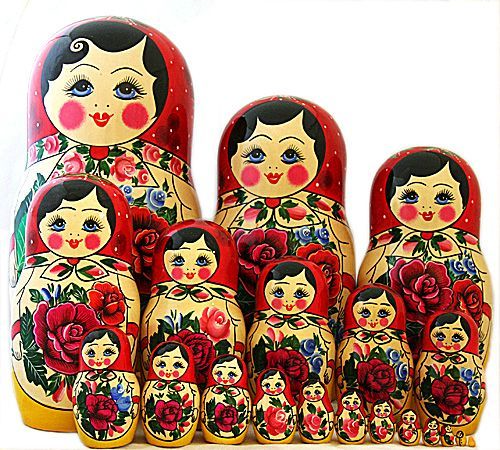 Продуктивная деятельность (рисование) «Узор для матрешки» Воспитатель обращает внимание детей на силуэты матрешек из белой бумаги.  - Ребята, посмотрите на этих матрешек, сравните их с деревянными, чем они отличаются? (Матрешки не нарядные, не украшены платочки, сарафаны)  - Ребята, как вы думаете, что нужно сделать, чтобы матрешки стали нарядные, красивые, как их деревянные подружки? (Ответы детей)  - Молодцы! Очень любят все матрёшки разноцветные одёжки! Кручу, верчу, превратить вас хочу. Хочу превратить вас в мастеров. Пройдёмте в ваши мастерские, и там каждый украсит узорами свою матрёшку. Дети самостоятельно наносят узор ватными палочками.  Воспитатель. Посмотрите, как много ярких, красивых, разных матрешек появилось у нас.  - Матрешку делают только в нашей стране России, и только русские мастера. Когда к нам в Россию приезжают иностранные гости, они обязательно везут домой на память нашу русскую народную игрушку - матрешку. 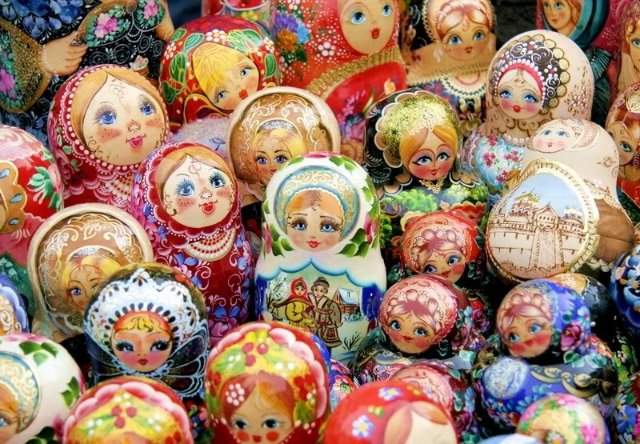 Рефлексия.  -Ребята назовите мне русскую народную игрушку, о которой мы сегодня говорили?  - Ребята, а вам нравится матрешка? Почему?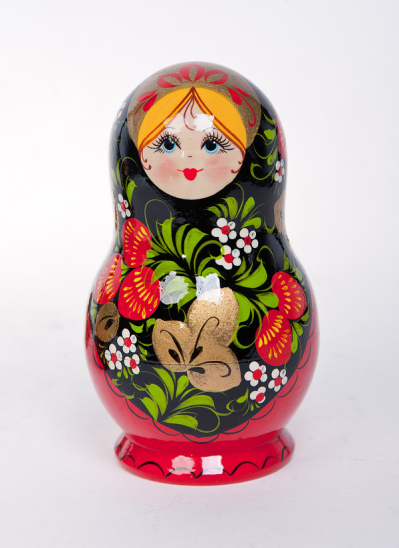 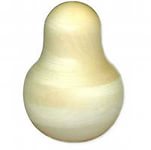 